H O T Ă R Â R E A  NR. 74din 22 iunie 2016privind aprobarea numărului, denumirea și componența Comisiilor de specialitate ale Consiliului Local al Municipiului Dej	Consiliul Local al Municipiului Dej, întrunit în ședința de constituire din data de 22 iunie 2016, ca urmare a alegerii autorităților administrației publice locale din data de 5 iunie 2016 ;	Având în vedere specificul activității unității administrativ – teritoriale și necesitățile concrete ale Consiliului Local cu privire la organizarea Comisiilor de specialitate în principalele domenii de activitate și a propunerilor făcute în acest sens ;	Văzând prevederile ‘art. 54’ din Legea Nr. 215/2001, privind administrația publică locală, republicată, cu modificările și completările ulterioare, precum și prevederile ‘art. 15’ din Ordonanța de Urgență a Guvernului Nr. 35/2002 pentru aprobarea Regulamentului cadru de organizare și funcționare a consiliilor locale ; 	În temeiul prevederilor ‘art. 45’ din Legea Nr. 215/2001, privind administrația publică locală, republicată, cu modificările și completările ulterioare,H O T Ă R Ă Ș T E :	Art. 1. Organizează un număr de patru Comisii de specialitate în principalele domenii de activitate ale Consiliului Local, după cum urmează :Comisia pentru activități economico – financiare și agricultură ;Comisia pentru activități de amenajare a teritoriului, urbanism, protecția mediului și turism ;Comisia pentru activități social – culturale, culte, învățământ, sănătate, familie și sport ;Comisia juridică și de disciplină, pentru activități de protecție socială, muncă și protecția copilului ;	Art. 2. Aprobă repartizarea consilierilor în Comisiile de specialitate aprobate la ‘Art. 1’, astfel :Comisia pentru activități economico – financiare și agricultură ;1.Mihăestean Jorgeta Irina  – din partea P.S.D.2.Malyarcsuc Adrian  – din partea P.S.D.3.Bradea Andrei   – din partea P.S.D.4.Mureșan Aurelian Călin din partea P.N.L.5. Varga Lorand Iuliu –   din partea U.D.M.R.2. Comisia pentru activități de amenajare a teritoriului, urbanism, protecția mediului și turism ;1. Lazăr Nicolae  – din partea P.S.D.2. Cupșa Ioan –  din partea P.S.D.3. Torpenyi Francisc Albert – din partea P.S.D 4. Alexandru Adrian Viorel - din partea P.N.L.5. Petrean Mihaela– din partea P.N.L.3. Comisia pentru activități social – culturale, culte, învățământ, sănătate, familie și sport ;1. Giurgiu Gheorghe – din partea P.S.D.2. Husa Lucian Ioan – din partea P.S.D.3. Boian Laura Petria  – din partea P.S.D.4. Buburuz Simion Florin– din partea P.N.L.5. Kovrig Anamaria Magdalena– din partea U.D.M.R.4. Comisia juridică și de disciplină, pentru activități de protecție socială, muncă și protecția copilului ;1. Muncelean Teodora– din partea P.S.D.2. Bradea Andrei– din partea P.S.D.3. Filip Dorin Cristian– din partea P.S.D.4. Butuza Marius Cornel– din partea P.N.L.5. Mureșan Traian– din partea P.R.M.	Art. 3. Organizarea, funcționarea și atribuțiile Comisiilor de specialitate se stabilesc prin Regulamentul de organizare și funcționare a Consiliului Local.	Art. 4. Prezenta hotărâre se va comunica Prefectului Județului Cluj și Primarului Municipiului Dej.Președinte de ședință,Giurgiu Gheorghe                		                                                 Contrasemnează							             Secretar,						                                                                    Jr. Pop Cristina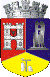 ROMÂNIAJUDEŢUL CLUJCONSILIUL LOCAL AL MUNICIPIULUI DEJStr. 1 Mai nr. 2, Tel.: 0264/211790*, Fax 0264/223260, E-mail: primaria@dej.ro